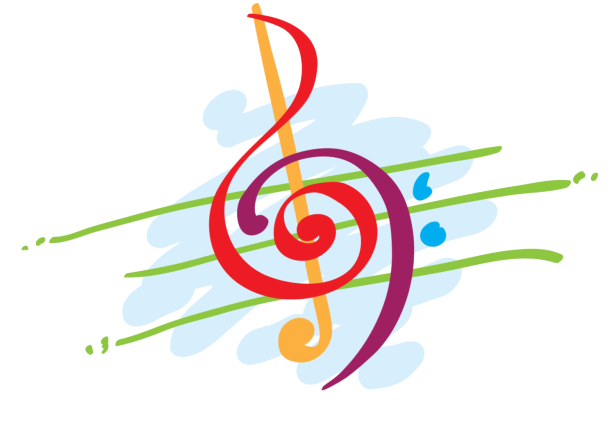 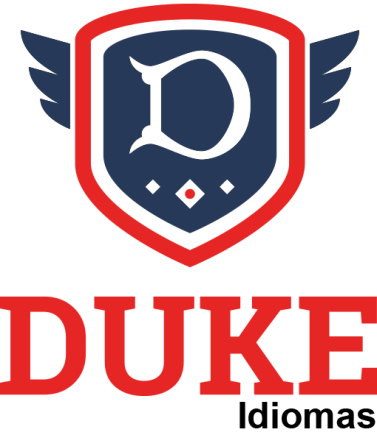 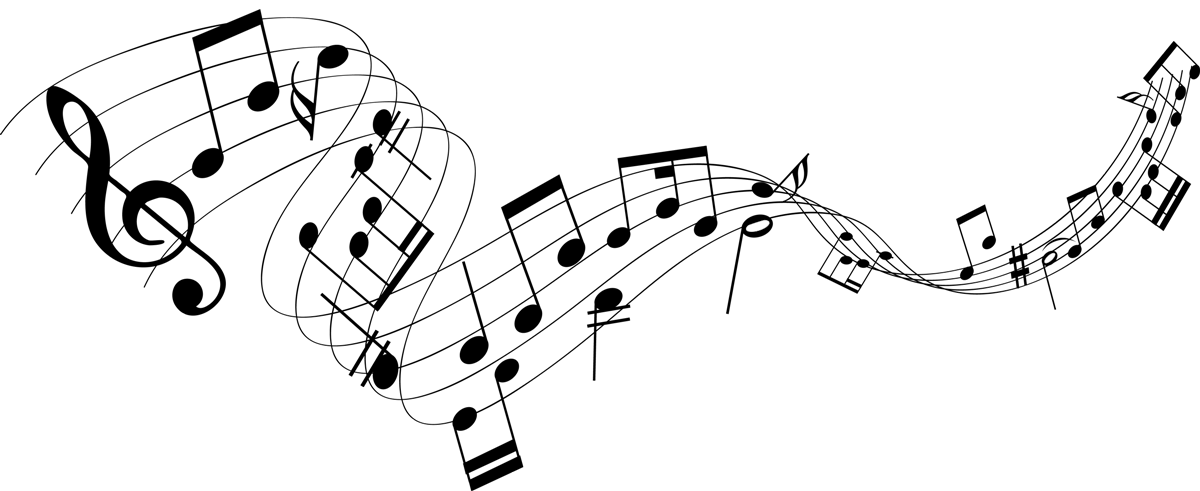 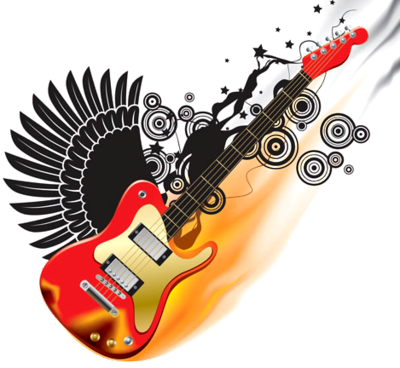 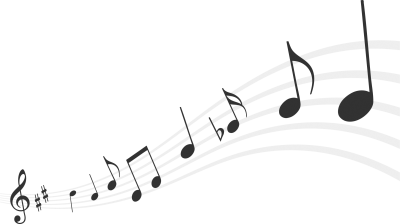 Adele – Someone Like You	1The Beatles - I've Got A Feeling	3Coldplay – Magic	4Frank Sinatra – My Way	5Frank Sinatra – New York	6J.J. Cale – Sensitive Kind	7Jack Johnson – Broken	8Tracy Chapman – Give Me One Reason	9Whitney Houston – I Will Always Love You	10Modelo	10Adele – Someone Like You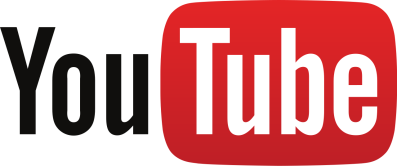 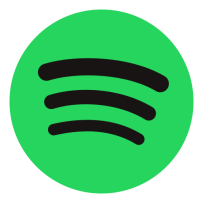 The Beatles - I've Got A FeelingColdplay – MagicFrank Sinatra – My WayFrank Sinatra – New YorkJ.J. Cale – Sensitive KindJack Johnson – Broken  Tracy Chapman – Give Me One ReasonWhitney Houston – I Will Always Love YouTemplateI heard that you're settled downThat you found a girl and you're married nowI heard that your dreams came trueGuess she gave you things, I didn't give to youOld friendWhy are you so shy?It ain't like you to hold backOr hide from the lightI hate to turn up out of the blue, uninvitedBut I couldn't stay away, I couldn't fight itI hoped you'd see my face and that you'd be remindedThat for me, it isn't overNever mind, I'll find someone like youI wish nothing but the best for you, tooDon't forget me, I beg, I remember you saidSometimes it lasts in loveBut sometimes it hurts insteadSometimes it lasts in loveBut sometimes it hurts instead, yeahYou'd know how the time fliesOnly yesterday was the time of our livesWe were born and raised in a summery hazeBound by the surprise of our glory daysI hate to turn up out of the blue, uninvitedBut I couldn't stay away, I couldn't fight itI hoped you'd see my face and that you'd be remindedThat for me, it isn't over yetNever mind, I'll find someone like youI wish nothing but the best for you, tooDon't forget me, I beg, I remember you saidSometimes it lasts in loveBut sometimes it hurts instead, yeahNothing compares, no worries or caresRegrets and mistakes, they're memories madeWho would have known how bittersweet this would tasteNever mind, I'll find someone like youI wish nothing but the best for youDon't forget me, I beg, I remembered you saidSometimes it lasts in loveBut sometimes it hurts insteadNever mind, I'll find someone like youI wish nothing but the best for you, tooDon't forget me, I beg, I remembered you saidSometimes it lasts in loveBut sometimes it hurts insteadSometimes it lasts in loveBut sometimes it hurts instead, yeah, yeahEu ouvi dizer que você acertou sua vidaQue você encontrou uma garota e agora está casadoOuvi dizer que seus sonhos se tornaram reaisAcho que ela te deu coisas que eu não te deiMeu velho amigoPor que você está tão tímido?Não é do seu feitio se conterOu se esconder da luzEu odeio aparecer do nada, sem ser convidadaMas eu não pude ficar longe, não consegui evitarEu tinha esperança de que você visse meu rosto e que você se lembrasseDe que pra mim, não acabouNão faz mal, eu vou encontrar alguém como vocêNão desejo nada além do melhor para você, tambémNão me esqueça, eu imploro, eu me lembro do que você disseÀs vezes, acaba em amorMas às vezes, em vez disso, ele machucaÀs vezes, acaba em amorMas às vezes, em vez disso, ele machuca, simVocê deveria saber como o tempo voaOntem mesmo foi o melhor momento das nossas vidasNascemos e nos criamos numa neblina de verãoUnidos pela surpresa dos nossos dias de glóriaEu odeio aparecer do nada, sem ser convidadaMas eu não pude ficar longe, não consegui evitarEu tinha esperança de que você visse meu rosto e que você se lembrasseDe que pra mim, não acabouNão faz mal, eu vou encontrar alguém como vocêNão desejo nada além do melhor para você tambémNão me esqueça, eu imploro, eu lembro do que você disseÀs vezes, acaba em amorMas às vezes, em vez disso, ele machuca, simNada se compara, nenhuma preocupação ou cuidadoArrependimentos e erros são feitos de lembrançasQuem poderia adivinhar o gosto agridoce que isso teria?Não faz mal, eu vou encontrar alguém como vocêNão desejo nada além do melhor para você tambémNão me esqueça, eu imploro, eu lembro do que você disseÀs vezes, acaba em amorMas às vezes, em vez disso, ele machucaNão faz mal, eu vou encontrar alguém como vocêNão desejo nada além do melhor para você tambémNão me esqueça, eu imploro, eu lembro do que você disseÀs vezes, acaba em amorMas às vezes, em vez disso, ele machucaÀs vezes, acaba em amorMas às vezes, em vez disso, ele machuca, sim, simI've got a feeling, a feeling deep insideOh, yeah, oh, yeah (that's right)I've got a feeling, a feeling I can't hideOh, no! Oh, no! Oh, noYeah. Yeah! I've got a feeling, yeah!Oh, please, believe me, I'd hate to miss the trainOh, yeah, yeah, oh, yeahAnd if you leave me I won't be late againOh, no, oh, no, oh, noYeah, yeah, I've got a feeling, yeahI got a feelingAll these years, I've been wandering aroundWondering how come nobody told meAll that I was looking for was somebodyWho looked like youI've got a feeling that keeps me on my toesOh, yeah, oh, yeahI've got a feeling, I think that everybody knowsOh, yeah, oh, yeah, oh, yeahYeah. Yeah! I've got a feeling, yeah!Ev'rybody had a hard yearEv'rybody had a good timeEv'rybody had a wet dreamEv'rybody saw the sunshineOh, yeah, oh, yeah, oh, yeahEv'rybody had a good yearEv'rybody let their hair downEv'rybody pulled their socks up (yeah)Ev'rybody put their foot downOh, yeah! Yeah! Wohoo!(Oh, my soul, it's so hard)Eu tenho um sentimento, um sentimento aqui dentroOh, sim, oh, sim (está certo)Eu tenho um sentimento, um sentimento que não consigo esconderOh, não! Oh, não! Oh, nãoSim! Sim! Eu tenho um sentimento, sim!Oh, por favor, acredite em mim, eu odiaria perder o tremOh, sim, sim, oh, simE se você me deixar, eu não me atrasarei de novoOh, não, oh, não, oh nãoSim, sim, estou tendo esse sentimento, simEu tenho um sentimento.Todos esses anos, eu tenho andado por aíMe perguntando como é que ninguém me disseQue tudo que eu procurava era alguémQue se parecesse com vocêEu tenho um sentimento que me mantém no limiteOh, sim, oh, simEu tenho um sentimento, eu acho que todo mundo já sabeOh, sim, oh sim, oh, simSim! Sim! Eu tenho um sentimento, sim!Todo mundo teve um ano difícilTodo mundo se divertiu bastanteTodo mundo teve um sonho molhadoTodo mundo viu o sol brilharOh, sim, oh, sim, oh, simTodo mundo teve um bom anoTodo mundo curtiu a vidaTodo mundo arregaçou as mangas (sim)Todo mundo pôs os pés no chãoOh, sim! Sim! Wohoo!(Oh, minha alma, isso é tão difícil)Call it magicCall it trueI call it magicWhen I'm with youAnd I just got brokenBroken into twoStill I call it magicWhen I'm next to youAnd I don't, and I don'tAnd I don't, and I don'tNo, I don't it's trueI don't, no, I don'tNo, I don't, no, I don'tWant anybody else but youI don't, no, I don'tNo, I don't, no, I don'tNo, I don't it's trueI don't, no, I don'tNo, I don't, no, I don'tWant anybody else but youOoh, ooh, oohCall it magicCut me into twoAnd with all your magicI disappear from viewAnd I can't get overCan't get over youStill I call it magicSuch a precious jewelAnd I don't, and I don'tAnd I don't, and I don'tNo, I don't it's trueI don't, no, I don'tNo, I don't, no, I don'tWant anybody else but youI don't, no, I don'tNo, I don't, no, I don'tNo, I don't it's trueI don't, no, I don'tNo, I don't, no, I don'tWant anybody else but youWant to fall, fall so farI want to fall, fall so hardAnd I call it magicAnd I call it trueI call it magicOoh, ooh, oohOoh, ooh, oohOoh, ooh, oohOoh, ooh, oohAnd if you were to ask meAfter all that we've been throughStill believe in magic?Oh yes, I doOh yes, I doYes, I doOh yes, I doOf course I doChame de magiaChame de verdadeEu chamo de magiaQuando estou com vocêE eu acabei de ser quebradoQuebrado em doisMas ainda chamo de magiaQuando estou perto de vocêE eu não, e eu nãoE eu não, e eu nãoNão, eu não quero, é verdadeEu não, não, eu nãoEu não, não, eu nãoQuero ninguém além de vocêEu não, não, eu nãoEu não, não, eu nãoNão, eu não quero, é verdadeEu não, não, eu nãoEu não, não, eu nãoQuero mais ninguém além de vocêOoh, ooh, oohChame de magiaMe corte em doisE com toda sua mágicaEu desapareço de vistaE não consigo superarNão consigo te superarContinuo chamando de magiaComo uma joia preciosaE eu não, e eu nãoE eu não, e eu nãoNão, eu não quero, é verdadeEu não, não, eu nãoEu não, não, eu nãoQuero ninguém além de vocêEu não, não, eu nãoEu não, não, eu nãoNão, eu não quero, é verdadeEu não, não, eu nãoEu não, não, eu nãoQuero mais ninguém além de vocêQuero cair, cair bem longeEu quero cair, cair com forçaE eu chamo isso de magiaE eu chamo de verdadeEu chamo de mágicaOoh, ooh, oohOoh, ooh, oohOoh, ooh, oohOoh, ooh, oohE se você me perguntasseDepois de tudo que nós passamosAinda acredita em mágica?Oh, sim, acreditoOh, sim, acreditoSim, acreditoOh, sim, acreditoClaro que acreditoAnd now, the end is nearAnd so I face the final curtainMy friend, I'll say it clearI'll state my case, of which I'm certainI've lived a life that's fullI've traveled each and ev'ry highwayAnd more, much more than thisI did it my wayRegrets, I've had a fewBut then again, too few to mentionI did what I had to doAnd saw it through without exemptionI planned each charted courseEach careful step along the bywayAnd more, much more than thisI did it my wayYes, there were times, I'm sure you knewWhen I bit off more than I could chewBut through it all, when there was doubtI ate it up and spit it outI faced it all and I stood tallAnd did it my wayI've loved, I've laughed and criedI've had my fill, my share of losingAnd now, as tears subsideI find it all so amusingTo think I did all thatAnd may I say, not in a shy wayOh no, oh no not meI did it my wayFor what is a man, what has he got?If not himself, then he has naugthTo say the things he truly feelsAnd not the words of one who kneelsThe record shows, I took the blowsAnd did it my way!E agora o fim está próximoE portanto encaro o desafio finalMeu amigo, direi claramenteIrei expor o meu caso do qual estou certoEu tenho vivido uma vida completaViajei por cada e todas as rodoviasE mais, muito mais que issoEu o fiz do meu jeitoArrependimentos, eu tive algunsMas aí, novamente, pouquíssimos para mencionarEu fiz o que eu devia ter feitoE passei por tudo consciente, sem exceçãoEu planejei cada caminho do mapaCada passo, cuidadosamente, no correr do atalhoE mais, muito mais que issoEu o fiz do meu jeitoSim, em certos momentos, tenho certeza que você sabiaQue eu mordia mais do que eu podia mastigarMas passando por tudo, quando restavam dúvidasEu engolia e cuspia foraEu enfrentei a tudo e de pé firme continueiE fiz tudo do meu jeitoEu já amei, ri e choreiCometi minhas falhas, tive a minha parte nas derrotasE agora, conforme as lágrimas secamEu acho tudo tão divertidoE pensar que eu fiz tudo istoE devo dizer, sem muita timidezAh não, ah não, não euEu fiz tudo do meu jeitoE para que serve um homem, o que ele possui?Senão ele mesmo, então ele não tem nadaPara dizer as coisas que ele sente de verdadeE não as palavras de alguém de joelhosOs registros mostram, eu recebi as pancadasE fiz tudo do meu jeitoStart spreading the newsI'm leaving todayI want to be a part of itNew York, New YorkThese vagabond shoesAre longing to strayRight through the very heart of itNew York, New YorkI wanna wake up in that cityThat doesn't sleepAnd find I'm king of the hillTop of the heapThese little town bluesAre melting awayI'll make a brand new start of itIn a old New YorkIf I can make it thereI'll make it anywhereIt's up to youNew York, New YorkNew York, New YorkI want to wake upIn the city that never sleepsAnd find I'm A, number one, top of the listKing of the hillA number oneThese little town bluesAre melting awayI'm gonna make a brand new start of itIn old New YorkAndIf I can make it thereI'm gonna make it anywhereIt's up to youNew York, New York, New YorkComece a espalhar a notíciaEstou partindo hojeEu quero ser parte dissoNova Iorque, Nova IorqueEstes sapatos vagabundosEstão querendo passearDiretamente através do coração deNova Iorque, Nova IorqueEu quero acordar naquela cidadeQue nunca dormeE descobrir que sou o rei do pedaçoO maioralEstes blues de cidade pequenaEstão se derretendoEu vou fazer uma nova marcaNa velha Nova IorqueSe eu conseguir fazer isso láEu vou fazer em qualquer parteSó depende de vocêNova Iorque, Nova IorqueNova Iorque, Nova IorqueEu quero acordarNaquela cidade que nunca dormeE descobrir que sou um número um, no topo da listaRei do pedaçoO número umEstes blues de cidade pequenaEstão se derretendoEu vou fazer uma nova marcaNa velha Nova IorqueESe eu conseguir fazer isso láEu vou fazer em qualquer parteSó depende de vocêNova Iorque, Nova IorqueDon't take her for granted, she has a hard timeDon't misunderstand her or play with her mindTreat her so gently, it will pay you in timeYou've got to know she's the sensitive kindTell her you love her, each and every nightAnd you will discover she will treat you rightIf you believe, I know you will findThere ain't nothing like the sensitive kindShe gets lonely waiting for youYou are the only thing to help her throughDon't take her for granted, she has a hard timeYou've got to know she's the sensitive kindNão ache que ela está no papo, ela é jogo duroNão a confunda ou brinque com sua menteTrate-a tão gentilmente, você será recompensado na hora certaVocê tem que saber que ela é do tipo sensívelDiga a ela que você a ama, todas as noitesE você vai descobrir que ela vai te tartar bemSe você acreditar, eu sei que você vai descobrirQue não há nada como tipo sensívelEla fica solitária esperando por vocêVocê é a única coisa que ajuda ela a superarNão ache que ela está no papo, ela é jogo duroVocê deveria saber ela é sensívelWith everything ahead of us we leftEverything behindBut nothing that we needed at leastNot at this time and nowThe feeling that I'm feeling wellIt's feeling like my life is finally mineWith nothing to go back toWe just continue to driveWithout you I was brokenAnd I'd rather be broke down with you by my sideSo without you I was brokenBut I'd rather be broken down with you by my sideI didn't know what I was looking for so IDidn't know what I'd findI didn't know what I was missingI guess you've been just a little too kindAnd if I find just what I needI'll put a little peace in my mindMaybe you've been looking tooOr maybe you don't even need to tryWithout you I was brokenBut I'd rather be broke down with you by my sideSo without you I was brokenBut I'd rather be broke down with you by my sideWith everything in the past fading faster and faster until it was goneFound out I was losing so much more than I knew all alongBut everything I've been working for only worth nickels and dimesBut if I had a minute for every hour that I've wasted I'd be rich in time, I'd be doing fineWithout you I was brokenBut I'd rather be broke down with you by my sideSo without you I was brokenBut I´d rather be broke down with you by my side 4xCom tudo a nossa frenteNós deixamos tudo pra trásMas nada de que nós precisamosPelo menos não neste momentoE agora o sentimento que eu estou sentindo bemSentindo como minha vida é finalmente minhaCom nada que nos faça voltar,Nós continuamos dirigindoSem você eu estava quebradoMas antes quebrado e com você do meu ladoEntão sem você eu estava quebradoMas antes quebrado e com você do meu ladoEu não sabia o que estava procurandoEntão eu não sabia o que achariaEu não sabia do que estava sentindo faltaEu suspeito que você foi muito gentil...E se eu achar o que precisoEu colocarei um pouco de paz na minha menteTalvez você também tenha estado procurandoOu talvez você nem mesmo precise procurarSem você eu estava quebradoMas antes quebrado e com você do meu ladoEntão sem você eu estava quebradoMas antes quebrado e com você do meu ladoCom tudo no passado, enfraquecendo rapidamente e mais rapidamente até que tudo se foiDescobri que estava perdendo mais do que soube desde o princípioPorque tudo para o que eu tenho trabalhadoValia só níqueis e moedas de dez centavosMas se eu tivesse um minuto para cada hora que desperdicei, há muito tempo eu seria rico, eu estaria mandando bemSem você eu estava quebradoMas antes quebrado e com você do meu ladoEntão sem você eu estava quebradoMas antes quebrado e com você do meu ladoGive me one reason to stay hereAnd I'll turn right back aroundGive me one reason to stay hereAnd I'll turn right back aroundBecause I don' want to leave you lonelyBut you got to make me change my mindBaby I got your number and I know that you got mineBut you know that I called youI called too many timesYou can call me babyYou can call me anytimeBut you got to call meGive me one reason to stay hereAnd I'll turn right back aroundGive me one reason to stay hereAnd I'll turn right back aroundBecause I don't want to leave you lonelyBut you got to make me change my mindI don't want no one to squeeze meThey might take away my lifeI don't want no one to squeeze meThey might take away my lifeI just want someone to hold me and rock me through nightThis youthful heart can love youAnd give you what you needThis youthful heart can love youAnd give you what you needBut I'm too old to go chasing you around wasting my precious energyGive me one reason to stay hereAnd I'll turn right back aroundGive me one reason to stay hereAnd I'll turn right back aroundBecause I don't want to leave you lonelyBut you got to make me change my mindBaby just give me one reasonGive me just one reason whyBaby just give me one reasonGive me just one reason why I should staySaid I told you that I loved youAnd there ain't no more to sayMe dê uma razão para ficar aquiE eu vou voltar na horaMe dê uma razão para ficar aquiE eu vou voltar na horaPorque eu não quero te deixar sozinhoMas você tem que me fazer mudar de ideiaBaby, eu tenho o seu número e sei que você tem o meuMas você sabe que eu te chameiChamei muitas vezesVocê pode me chamar de babyVocê pode me ligar a qualquer horaMas você tem que me ligarMe dê uma razão para ficar aquiE eu vou voltar na horaMe dê uma razão para ficar aquiE eu vou voltar na horaPorque eu não quero te deixar sozinhoMas você tem que me fazer mudar de ideiaEu não quero alguém para me apertarPodem tirar minha vidaEu não quero alguém para me apertarPodem tirar minha vidaSó quero alguém pra me abraçar pra me "balançar" durante a noiteEste coração jovem pode amar vocêE te dar o que você precisaEste coração jovem pode amar vocêE te dar o que você precisaMas eu sou velho demais para perseguir você desperdiçando minha preciosa energiaMe dê uma razão para ficar aquiE eu vou voltar na horaMe dê uma razão para ficar aquiE eu vou voltar na horaPorque eu não quero te deixar sozinhoMas você tem que me fazer mudar de ideiaBaby, apenas me dê um motivoDê-me apenas uma razão pela qualBaby, apenas me dê um motivoDê-me apenas uma razão pela qual eu deveria ficarDisse que te disse que te amavaE não há mais nada a dizerIf I should stayI would only be in your waySo I'll go but I knowI'll think of youEvery step of the wayAnd I will always love youI will always love youYou, my darling youBitter sweet memoriesThat is all I'm taking with meSo goodbye, please, don't cryWe both know I'm not what you, you needAnd I will always love youI will always love you, ohI hope life treats you kindAnd I hope you'll haveAll you've dreamed ofAnd I wished you joyAnd happinessBut above all this, I wish you loveAnd I will always love youI will always love youI will always love youI will always love youI will always love youI, I will always love you, youDarling, I love youI'll alwaysI'll alwaysLove youSe eu devesse ficasseEu só te atrapalhariaEntão eu vou embora, mas eu seiQue pensarei em vocêEm cada passo do caminhoE eu sempre vou te amarEu sempre vou te amarVocê, meu querido vocêDoces amargas lembrançasIsso é tudo que estou levando comigoEntão adeus, por favor, não choreNós dois sabemos que eu não sou o que você, você precisaE eu sempre vou te amarEu sempre vou te amar, ohEu espero que a vida te trate bemE eu espero que você tenhaTudo o que você sonhouE eu te desejo alegriaE felicidadeMas acima de tudo, te desejo amorE eu sempre vou te amarEu sempre vou te amarEu sempre vou te amarEu sempre vou te amarEu sempre vou te amarEu, eu sempre vou te amar, vocêQuerido, eu amo vocêE sempre ireiE sempre ireiAmar você